客户投诉渠道及处理流程    我们很荣幸为您提供优质的服务，如您有任何关于产品和服务的意见，请及时联系我们，期待您一如既往支持我们的工作！投诉渠道：营业网点：您可直接向我行营业网点工作人员反映问题。客服电话：您可拨打我行24小时服提热线95533，向智能语音反馈您的意见建议，或按”#”进入按键服务后选择“7号键-人工服务投诉与建议”进行反馈。受理网站：您可登录建行官方网站（www.ccb.com)进入首页—客户服务—我要留言—投诉。手机渠道：关注“中国建设银行客户服务”“中国建设银行”微信公众号，或通过建行手机银行APP，联系我行在线客服。服务邮箱：CCBKF.ZH@CCB.COM。总行地址及邮编：中国北京市西城区金融大街25号；100033。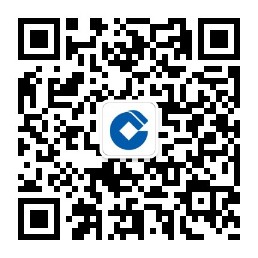 